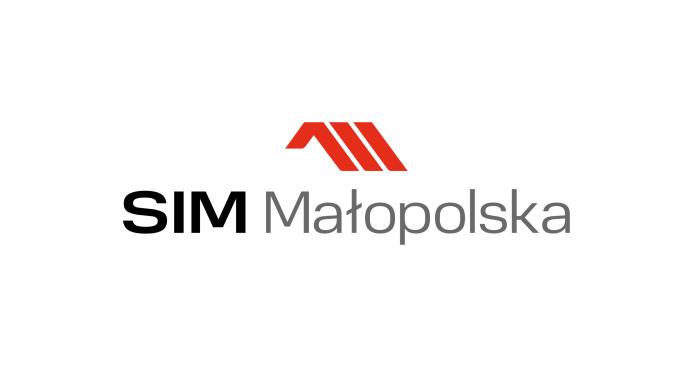 Znak sprawy: 3/ZP/2022Załącznik nr 5 Podmiot udostępniający zasoby:………………………………………………………………………………………………………………………………………………………………………………………………(nazwa/firma, albo imię i nazwisko, adres, w zależności od podmiotu: NIP/PESEL, KRS/CEiDG)reprezentowany przez:………………………………………………………………………………………………………....…(imię, nazwisko osoby upoważnionej do reprezentowania podmiotu udostępniającego zasoby, stanowisko/podstawa do reprezentacji)Oświadczam, w oparciu o postanowienia art. 118 ustawy z dnia 11 września 2019r. Prawo zamówień publicznych (t.j. Dz.U. z 2021r. poz. 1129 z późn. zm.), że zobowiązuję się do oddania na potrzeby realizacji zamówienia pn.: Opracowanie wielobranżowej dokumentacji projektowo-kosztorysowej dla zadania pn. Inwestycja nr 4: „Budowa budynku mieszkalnego wielorodzinnego na działce nr 491/51 w m. Ryglice”Znak sprawy: 3/ZP/2022do dyspozycji Wykonawcy:…………………………………………………………………....…………………………….………...(nazwa i adres Wykonawcy składającego ofertę)nw. zasobów:…………………………………………………………………....…………………………….………...(określenie zasobów)Oświadczam, że:udostępnię Wykonawcy zasoby, w następującym zakresie:…………………………………………………………………....…………………………….……..sposób wykorzystania udostępnionych przeze mnie zasobów przy wykonywaniu zamówienia publicznego będzie następujący:…………………………………………………………………....…………………………….……..zakres mojego udziału przy realizacji zamówienia publicznego będzie następujący:…………………………………………………………………....…………………………….……..okres mojego udostępnienia zasobów Wykonawcy będzie następujący:…………………………………………………………………....…………………………….……Informacja dla wykonawcy:Dokument  musi być opatrzony  przez osobę lub osoby uprawnione do reprezentowania osoby uprawnionej do reprezentacji podmiotu udostępniającego zasoby  kwalifikowanym podpisem elektronicznymZOBOWIĄZANIE PODMIOTU UDOSTĘPNIAJĄCEGO ZASOBY Uwaga: Niniejsze zobowiązanie wypełnia podmiot trzeci w przypadku, gdy wykonawca polega na zdolnościach technicznych lub zawodowych lub sytuacji finansowej lub ekonomicznej podmiotów udostępniających zasoby w celu potwierdzenia spełniania warunków udziału w postępowaniu.